Supplemental Information:Methylation profiles at birth linked to early childhood obesityDelphine Lariviere1*, Sarah J.C. Craig2,3*, Ian M. Paul3,4, Emily E. Hohman5, Jennifer S. Savage5,6, Robert O. Wright7, Francesca Chiaromonte3,8,9#, Kateryna D. Makova2,3#, and Matthew L. Reimherr3,8# Department of Biochemistry and Molecular Biology, Penn State University, University Park, PA Department of Biology, Penn State University, University Park, PA Center for Medical Genomics, Penn State University, University Park, PADepartment of Pediatrics, Penn State College of Medicine, Hershey, PA Center for Childhood Obesity Research, Penn State University, University Park, PA Nutrition Department, Penn State University, University Park, PAIcahn School of Medicine, Mount Sinai, New York, NYDepartment of Statistics, Penn State University, University Park, PA EMbeDS, Sant’Anna School of Advanced Studies, Piazza Martiri della Libertà, Pisa, Italy* These authors have contributed equally# Corresponding authorsTable of Contents:Supplementary Figure 1. Phenotype distribution Distribution of (A) CWG z-score from 0 to 6 months, (B) weight-for-length at six months, (C) BMI at the age of six months.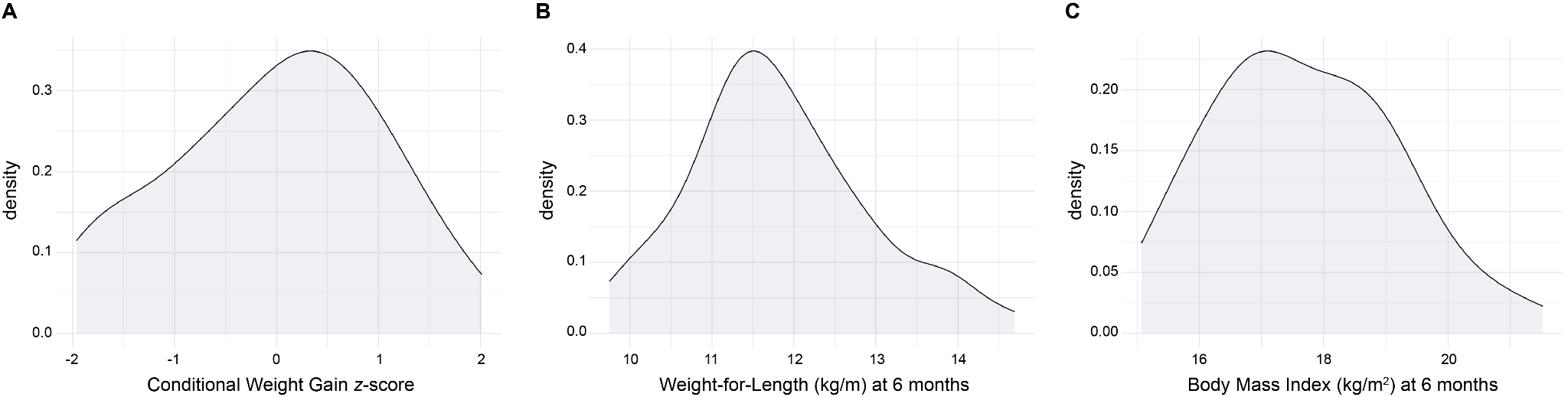 Supplementary Figure 2. BMI standardization LASSO result LASSO analysis to measure the association between covariates and BMI after standardization per sex. The absence of a stable minimum indicates no significant correlation between any other covariates and the phenotype. 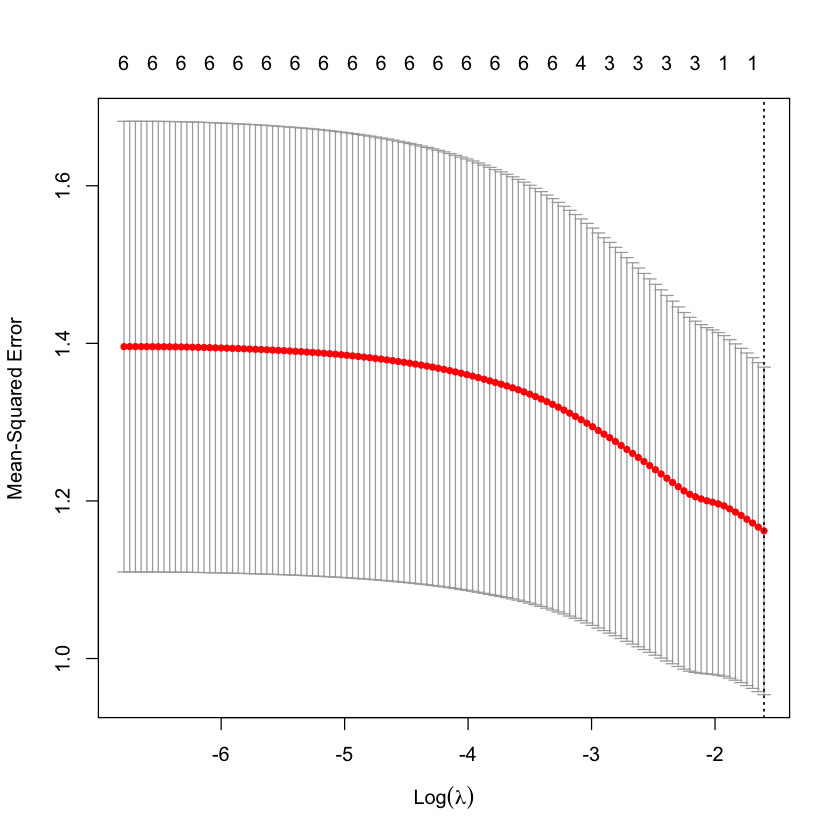 Supplementary Figure 3. Preprocessing workflowWorkflow depicting the preprocessing of chip signal data. (A) Signal treatment and quality control. The raw data contain light intensity signals for each cell. The first step is to convert the light signal to methylation state of the corresponding CpG site, then to remove data that are of poor quality or that could artificially impact the association study such as sex chromosomes or probes with known SNPs. (B) Data normalization. Two types of normalizations are necessary. The first one normalizes the signal within each chip type. The second one normalizes between the two types of chips, allowing them to be used together in the analysis.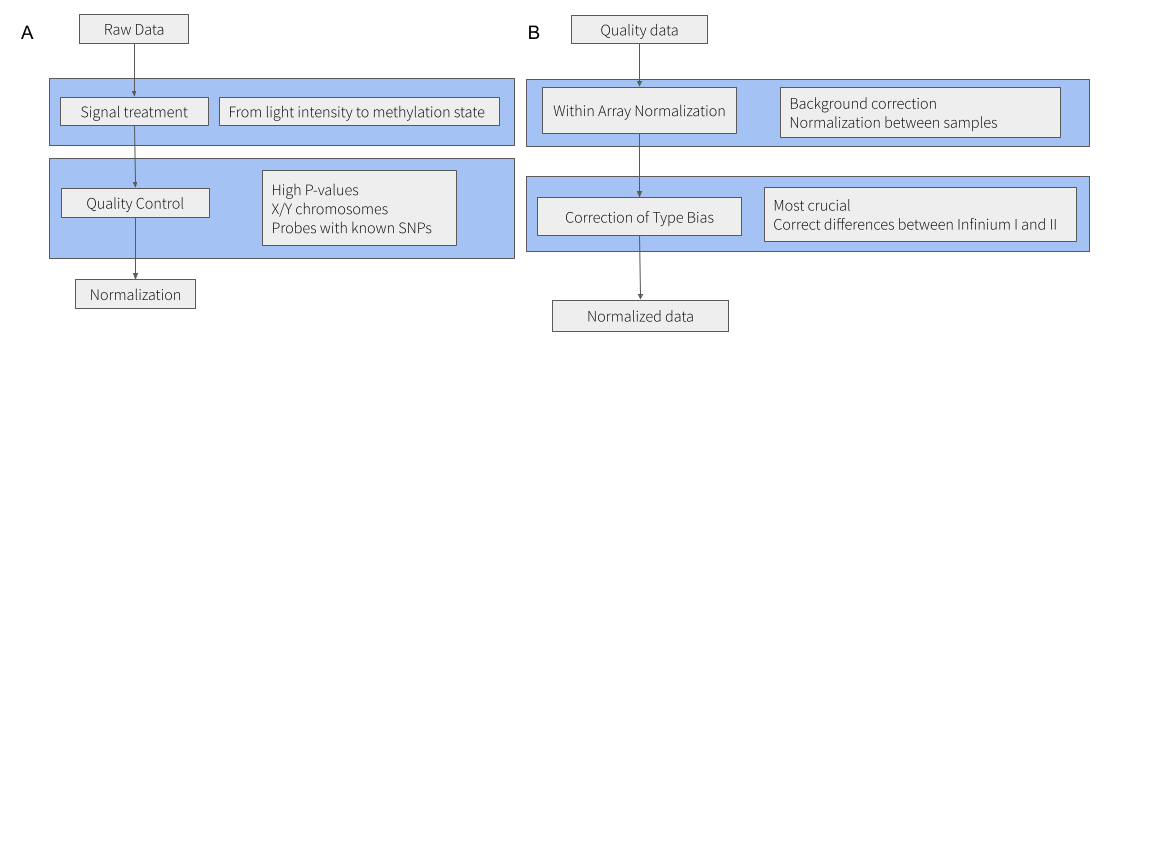 Supplementary Figure 4. Methylation analysis workflowWorkflow depicting the association study to identify gene methylation profiles linked to weight outcome in children.  The left side of the figure describes attempts to identify individual differentially methylated CpGs, the results of which were inconclusive. The right side of the figure describes the workflow we followed by grouping the CpGs by gene.  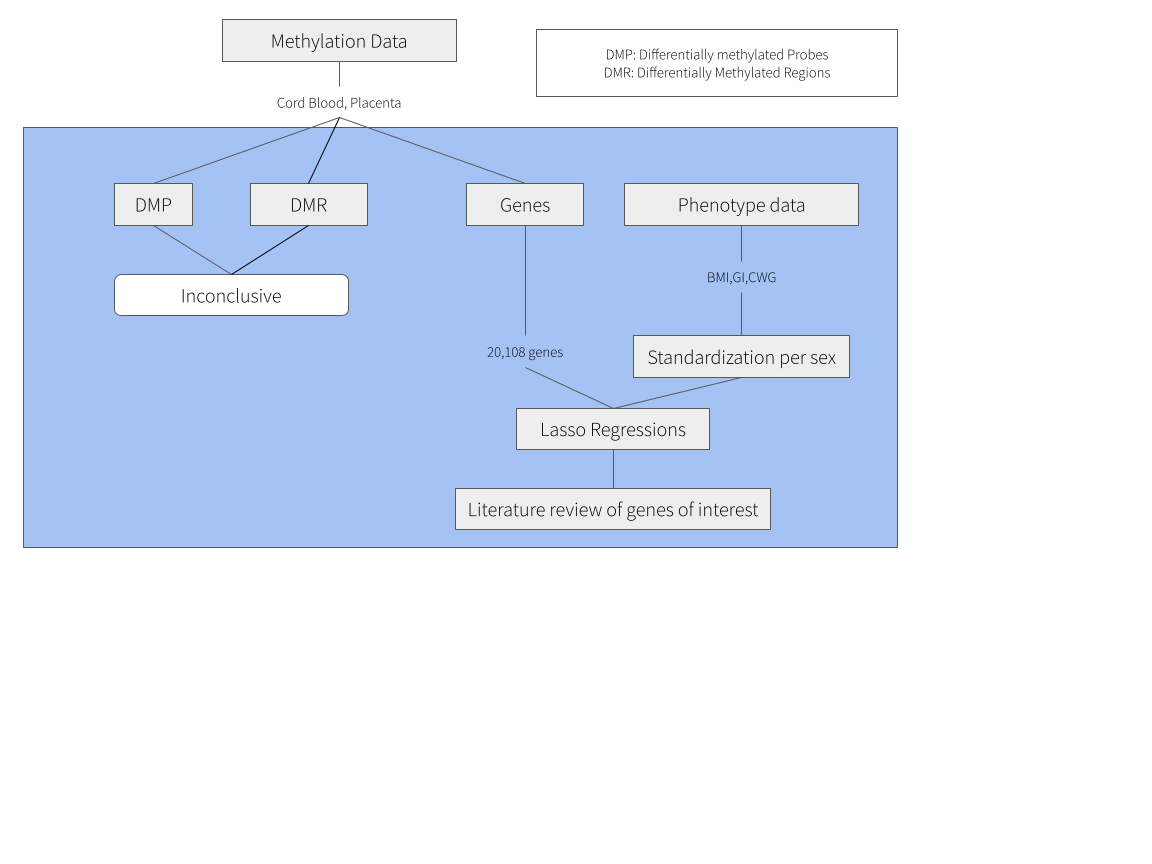 Supplementary Figure 5. Methylation LASSO resultsLASSO analysis to identify methylation profiles of genes linked to infant weight gain. (A) Methylated genes in cord blood associated with CWG. The LASSO analysis identified seven genes associated with CWG with a Mean-Squared error around 1.  (B) Methylated genes in the placenta associated with CWG. The LASSO analysis identified ten genes associated with CWG with a Mean-Squared error above 1.  (C) Methylated genes in cord blood associated with the BMI. The LASSO analysis identified four genes associated with CWG with a Mean-Squared error above 2.2.  (D) Methylated genes in placenta associated with the BMI. The LASSO analysis did not identify methylation to be associated with the BMI. (E) Methylated genes in the blood cord associated with the weight-for-length ratio. The LASSO analysis identified 27 gene methylations linked to the weight-for-length ratio, but the Mean-Squared error curve was almost flat and around 1.3. (F) Methylated genes in the placenta associated with the weight-for-length ratio. The LASSO analysis did not identify methylation to be associated with the weight-for-length ratio. 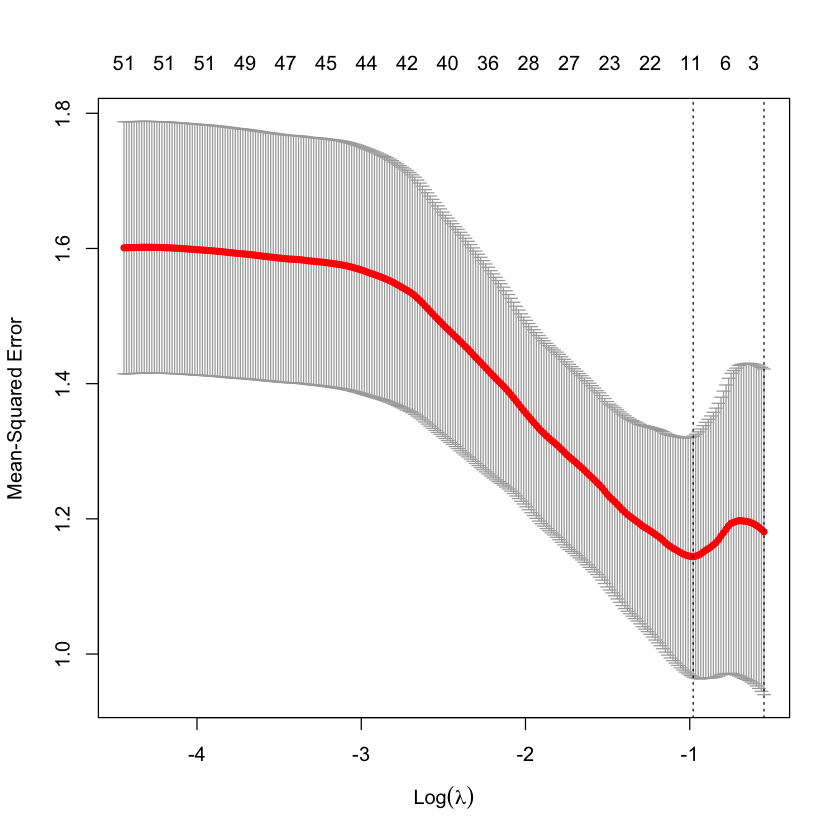 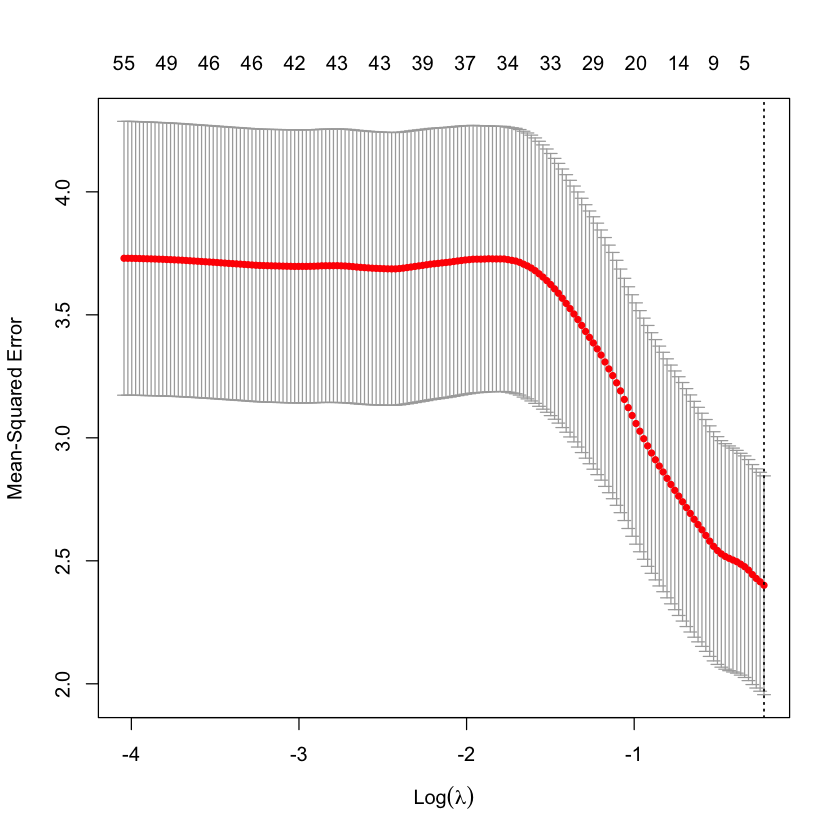 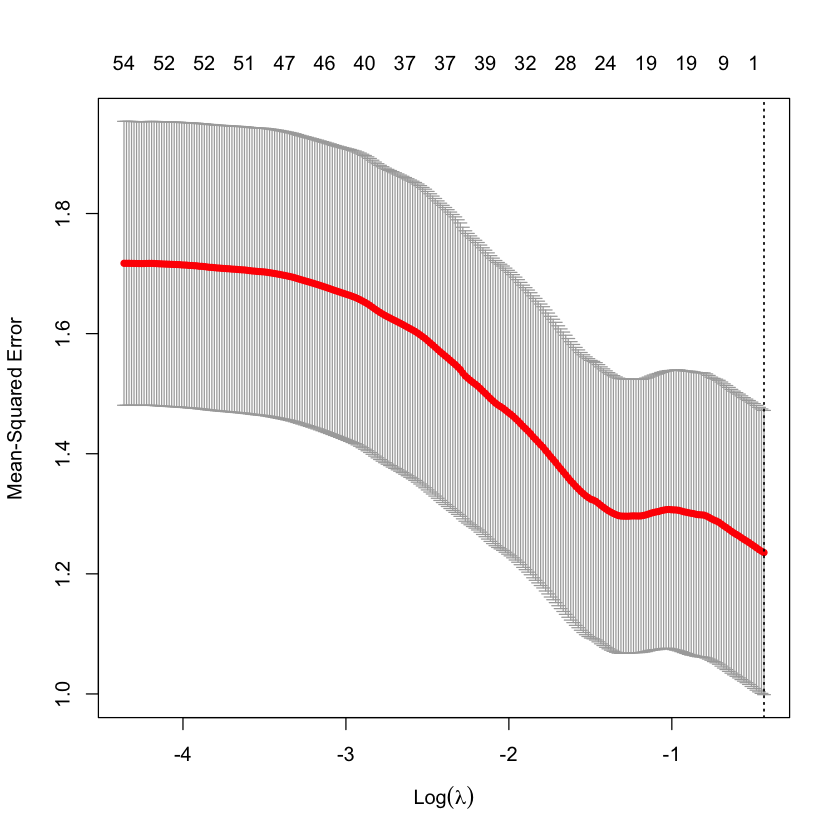 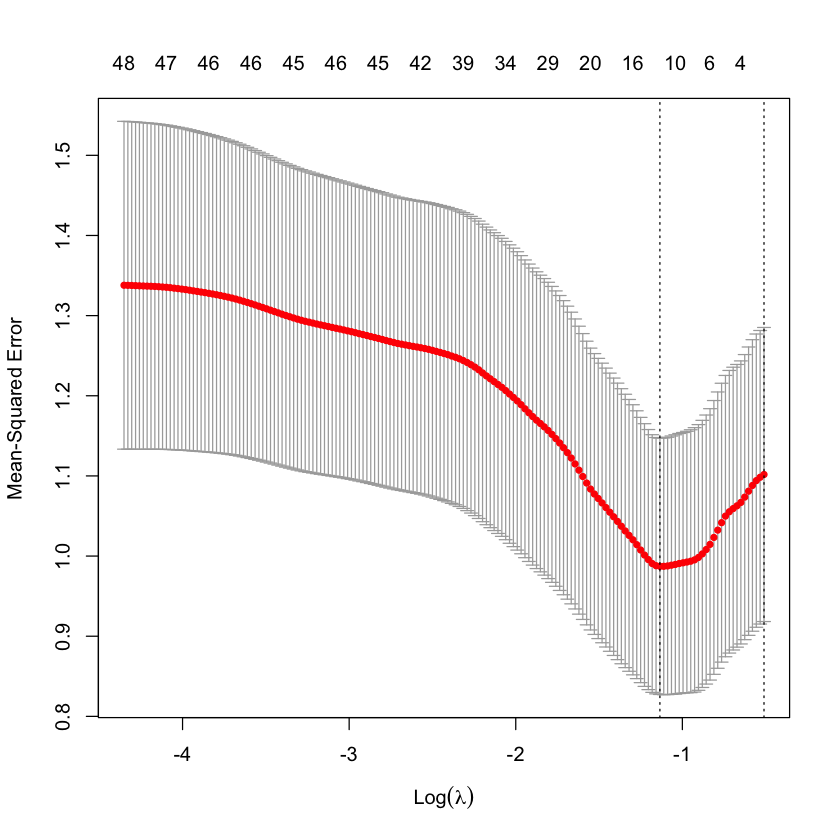 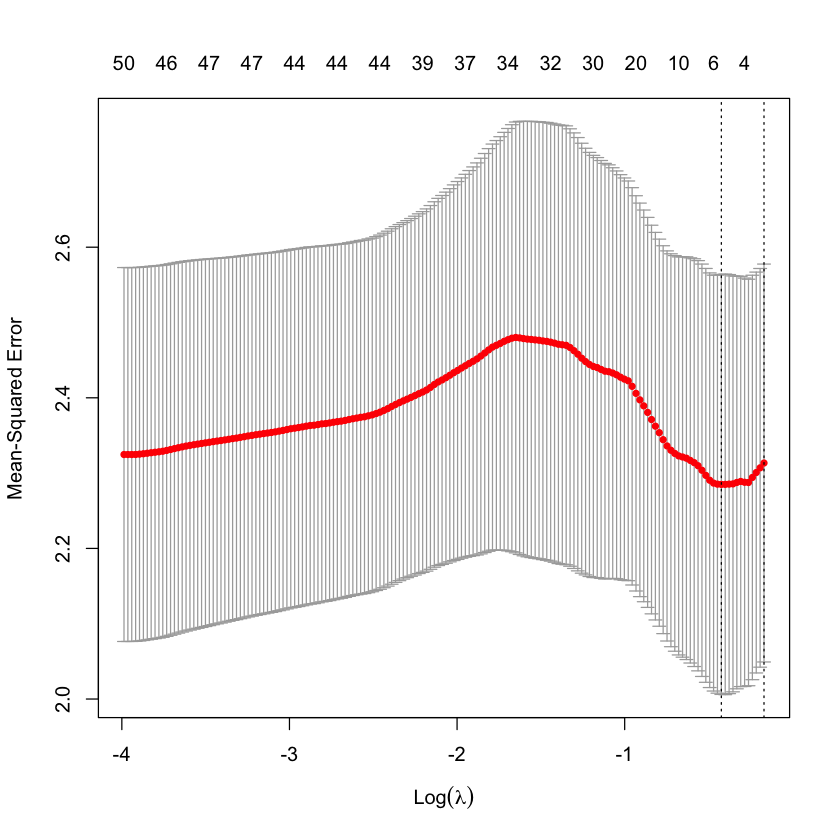 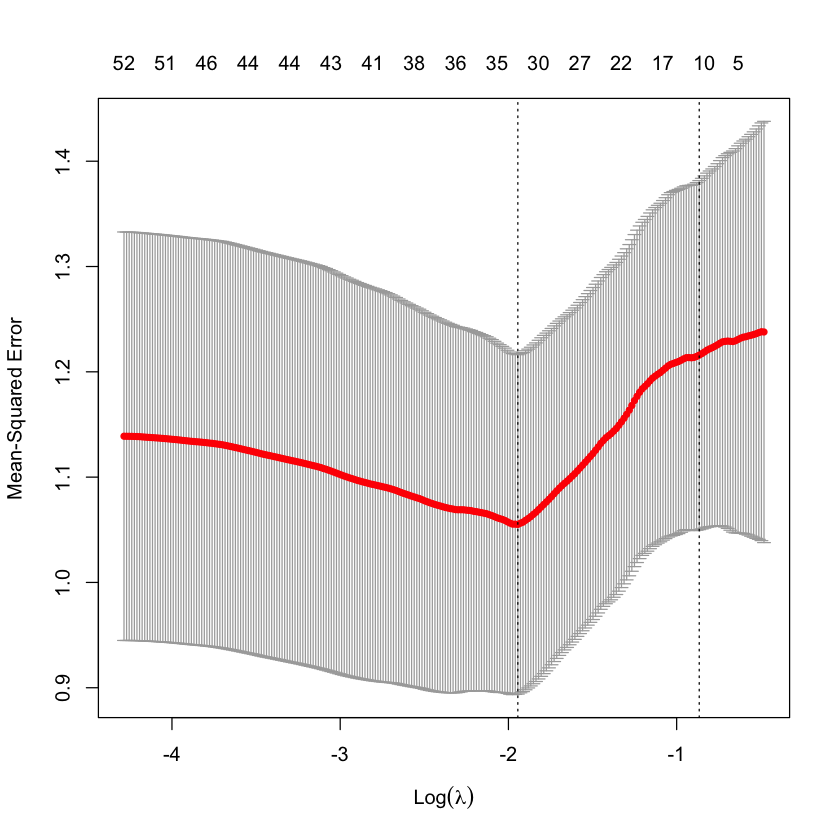 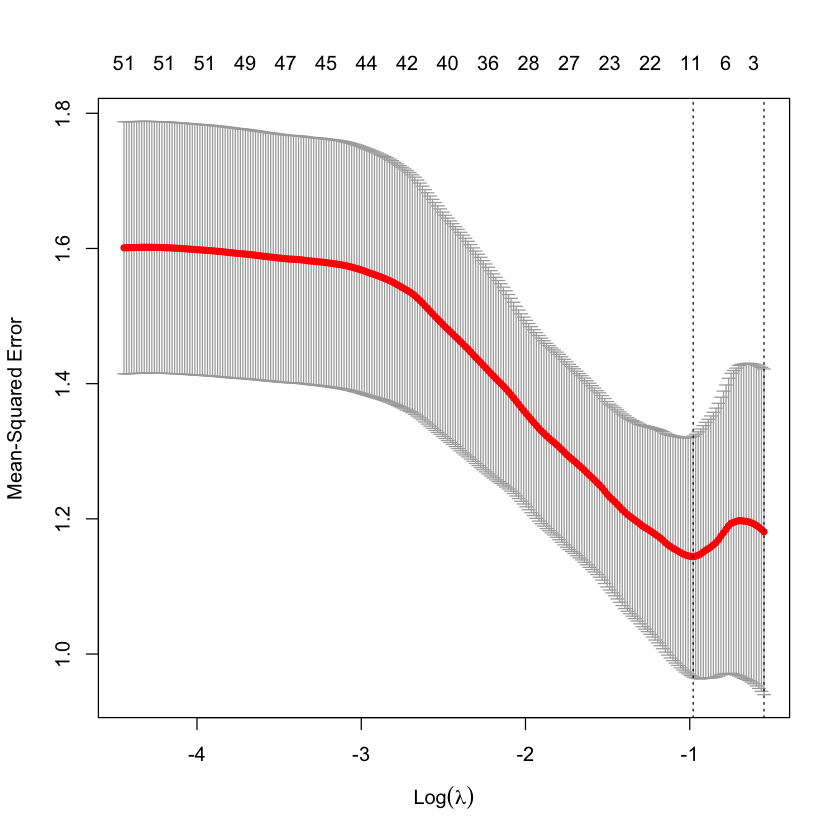 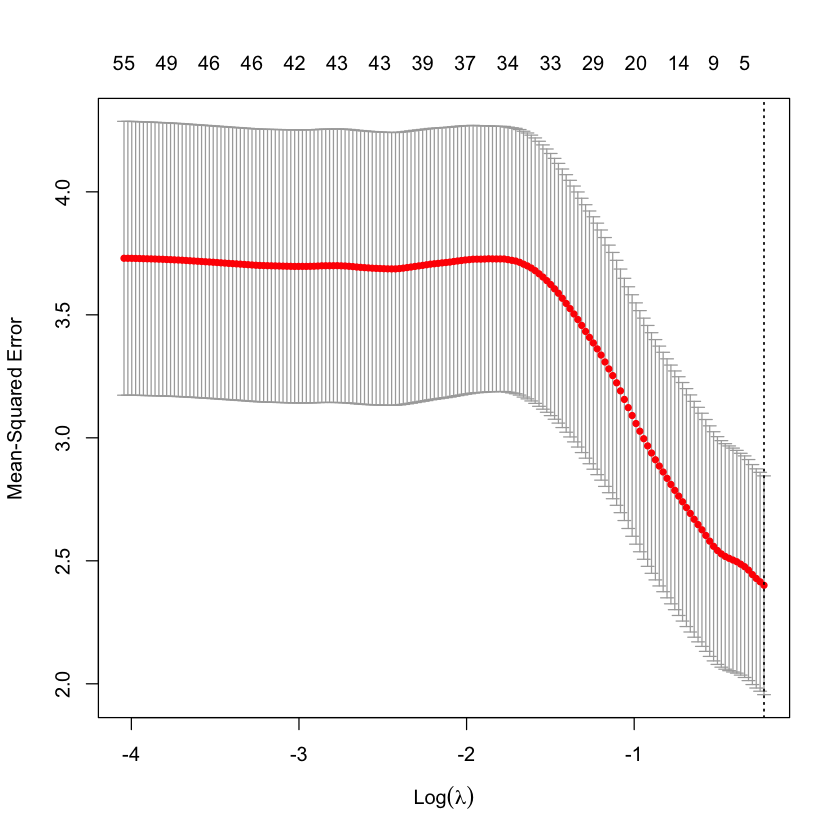 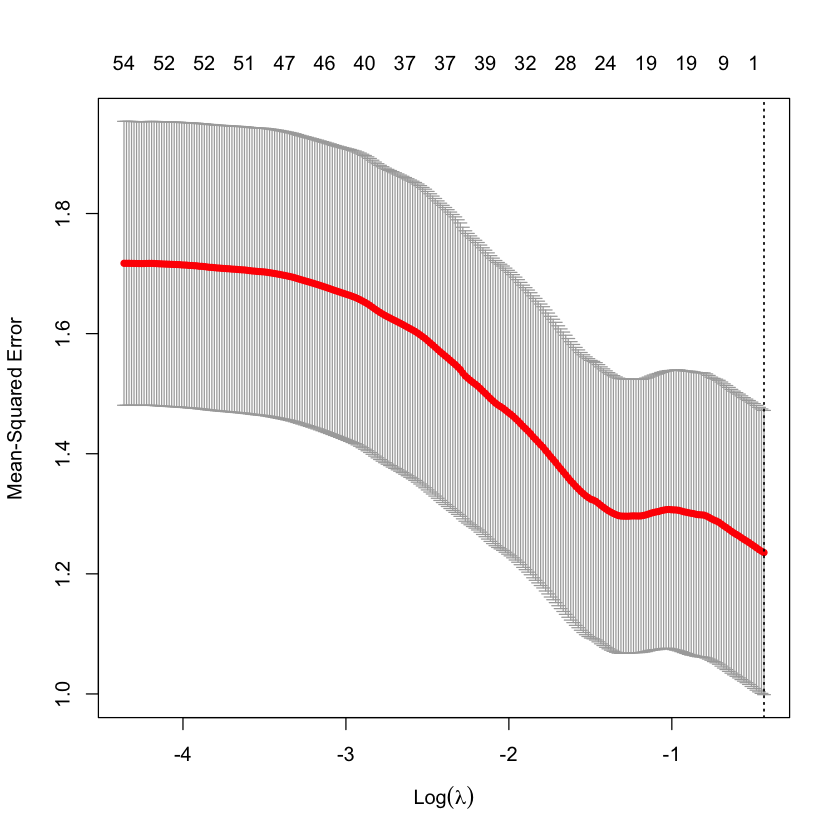 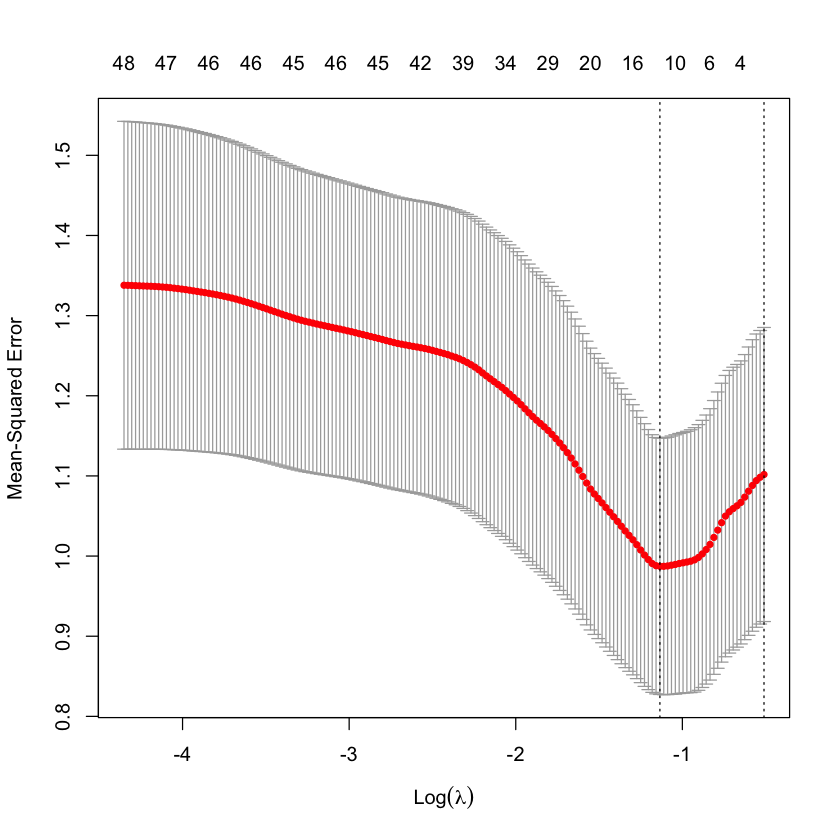 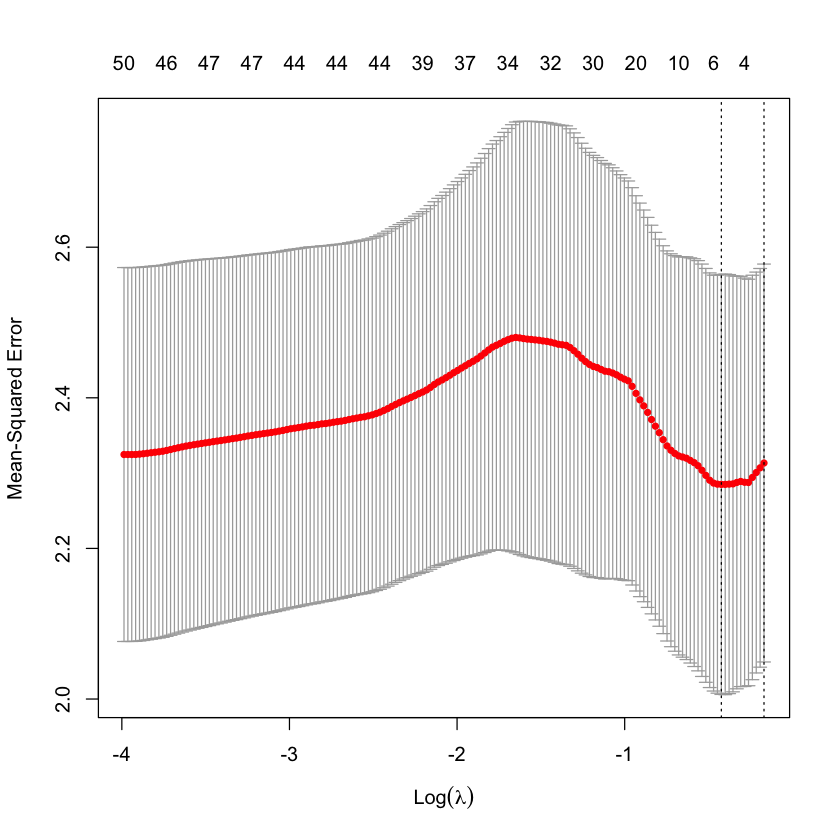 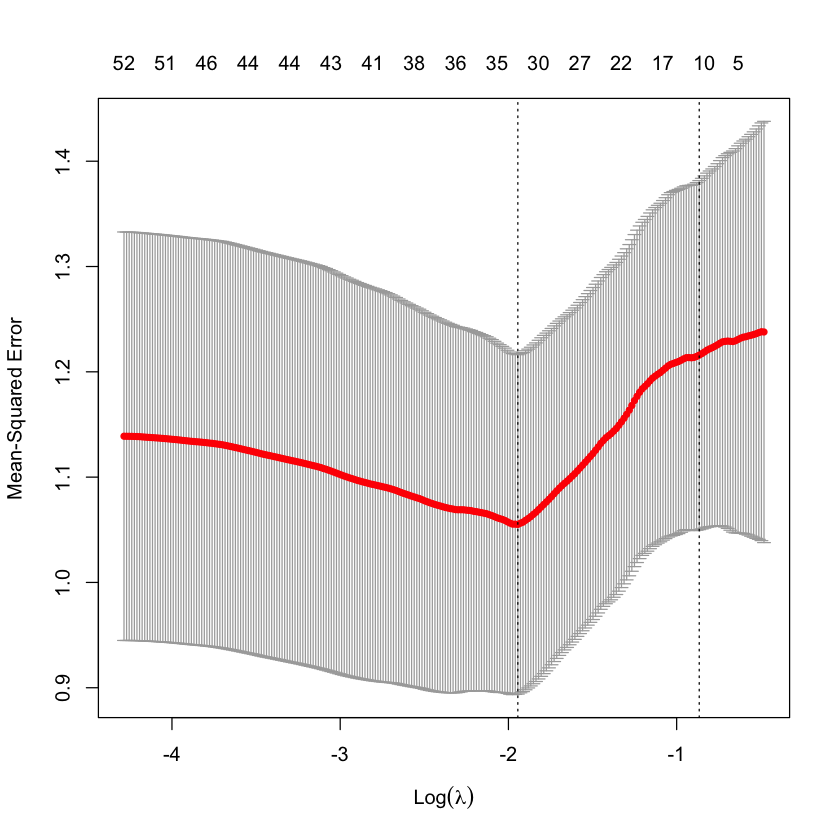 Supplementary Table 1. Number of CpGs included at each step of the analysisSupplementary Table 2. Parameters used for LASSO Analyses.1 The number of folds to be used in the cross-validation2 Elastic net mixing parameter. alpha=1 is lasso regression (default) and alpha=0 is ridge regression3 The number of 𝜆 values to be testedSupplementary Table 3. Genes identified in differential methylation analysis of conditional weight gain (CWG) in cord blood ordered from highest to lowest Ordinary Least Squares(OLS) coefficients. Supplementary Table 4. Genes identified in differential methylation analysis of Body Mass Index (BMI) in cord blood ordered from highest to lowest OLS coefficients. Supplementary Table 5. Genes identified in differential methylation analysis of weight/length ratio in cord blood ordered from highest to lowest OLS coefficient. Supplementary Table 6. Genes identified in differential methylation analysis of conditional weight gain (CWG) in placenta ordered from highest to lowest OLS coefficient. Supplementary Table 7. Regression coefficients and p-values from PROGRESS validation dataset using Conditional Weight Gain.We used the genes selected in SIBSIGHT as predictors of CWG and performed a linear regression to evaluate their association with PROGRESS CWG scores. 1 Correlation Coefficient2 OLS coefficient (Marginal)3 OLS pvalue (Marginal)4 OLS coefficient (Joint) 5 OLS pvalue (Joint)Supplementary Table 8. Regression coefficients and p-values from PROGRESS validation dataset using Body Mass Index.We used the genes selected in SIBSIGHT as predictors of BMI and performed a linear regression to evaluate their association with PROGRESS BMI scores.1 Correlation Coefficient2 OLS coefficient (Marginal)3 OLS pvalue (Marginal)4 OLS coefficient (Joint) 5 OLS pvalue (Joint)Supplementary Table 9. Regression coefficients and p-values from PROGRESS validation dataset using Weight-for-Length.We used the genes selected in SIBSIGHT as predictors of weight-for-length ratio and performed a linear regression to evaluate their association with PROGRESS weight-for-length ratio scores.1 Correlation Coefficient2 OLS coefficient (Marginal)3 OLS pvalue (Marginal)4 OLS coefficient (Joint) 5 OLS p-value (Joint)Supplementary Table 10. Methylation Risk Score associations with phenotypes at later time points in the SIBSIGHT cohort. Methylation risk scores are calculated with the phenotype at 6 months. These are the linear regression coefficients of the relationship of those scores with phenotypes later in life. Supplementary Table 11. Methylation Risk Score Associations with phenotypes in the PROGRESS cohort. Methylation risk scores were derived from the SIBSIGHT cohort. These scores were then calculated using methylation data from the PROGRESS cohort. The data shown here are the results of linear regressions of the MRS and phenotypes. Supplementary Note 1. Stratified analysis based on sexWe separated the samples by sex and performed the same regression analysis on each group that we performed on the whole population. The small sample size caused problems when running the LASSO analyses, the analysis of weight-for length ratio gave no results in females, and the LASSO analyses overall were rarely converging and frequently not providing the characteristic “check mark”.  The stratified analysis for placenta was also inconclusive in males.We found no overlap in the associated genes between the two sexes. In cord blood : In males one gene was found significantly associated with all three outcomes:  CBLIF. Two genes were significant in males and in the nonstratified analyses : LOC105369771 was associated with CWG in males and with weight-for-length in the whole sample; and ABRAXAS1 was associated with weight-for length in males and in the whole sample. In females, we UBE2F was associated with both CWG and BMI. We also found that LINC00486 was associated with CWG and weight-for-length in the whole sample and CWG in females.In placenta, one gene was found to be significant in common between the stratified analysis and the whole sample : OR4D1 was associated with CWG in the whole sample and with weight-for-length in males. Additionally, in males, three genes were found to be associated with both BMI and weight-for-length ratio: HRAT5, PRRX1, and MAPKAPK2. In the literature, HRAT5 has been found to contain variants associated with waist circumference1,2, and CBLIF, OR4D1, PRRX1, and MAPKAPK2 contain common variants associated with body height3.Overall, the small sample size of this stratified analysis, and the high p-values, lead to a low confidence in these results. It would be interesting to repeat them in larger samples in the future. Females - Cord Blood Genes associated with CWGGenes associated with BMIGenes associated with the weight-for-length ratioInconclusive resultsMales - Cord BloodGenes associated with CWGGenes associated with BMIGenes associated with the weight-for-length ratioFemales - PlacentaGenes associated with CWGGenes associated with BMIInconclusive resultsGenes associated with the weight-for-length ratioInconclusive resultsMales - PlacentaGenes associated with CWGInconclusive resultsGenes associated with BMIGenes associated with the weight-for-length ratioSupplementary Note 2. Location of associated CpG sites within the associated genesOnce we identified genes associated with different weight outcomes, we repeated the Lasso analyses using the individual CpG sites located within these genes. We identified a subset of CpG sites driving the association in certain genes associated with the CWG and BMI score in the cord blood, and with the CWG score in the placenta. Other genes did not appear to have significantly associated CpGs, indicating that the overall methylation of the gene drives the association to the weight outcome. We mapped the location of the CpGs on the genes but did not identify patterns when looking at individual outcomes. We did notice that the same CpGs drive gene associations with CGW and BMI scores (Sup. Note 2 Figure 1).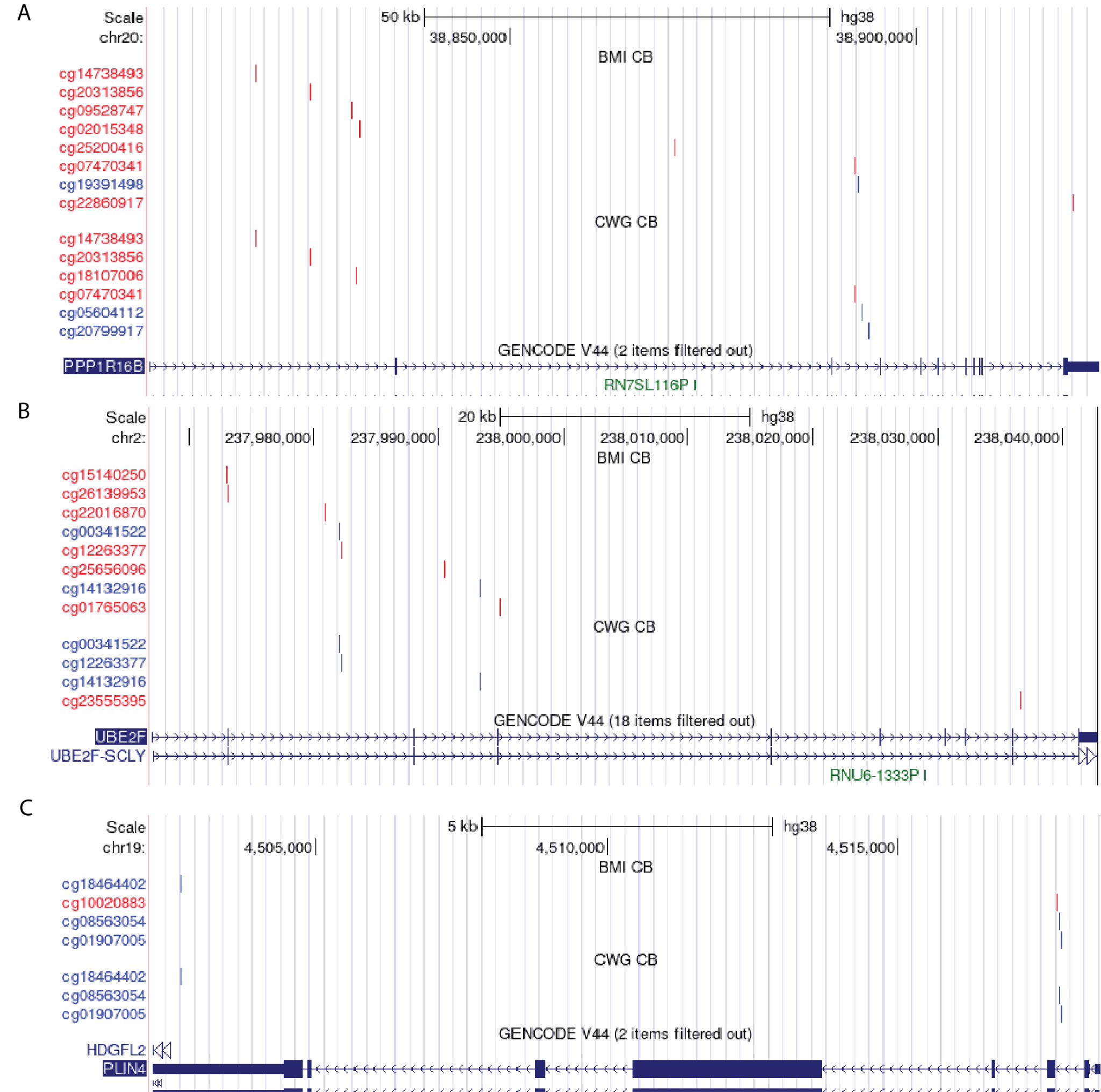 Supplementary Note 2 Figure 1. Mapping of CpG sites associated with BMI and CWG in cord blood. In blue: sites with marginal correlation p-value below 10-2 . In red: sites with marginal correlation  p-value above 10-2. The genes shown here are the genes that were associated with BMI and CWG and contain CpG sites associated with BMI and CWG. (A) CpG sites mapping to PPP1R16B. (B) CpG sites mapping to UBE2F. (C) CpG sites mapping to PLIN4.CpGs Associated with CWG in Cord BloodCpGs Associated with BMI in Cord BloodCpGs Associated with CWG in PlacentaSupplementary Note 3. Evaluating the methylation effects of genes previously identified to contain genetic variants important for childhood obesityWe evaluated the impact of genes previously identified as containing genetic variants associated with BMI4. The first analysis we performed was a LASSO analysis to evaluate whether a subset of these genes was associated with the weight outcomes we studied. None of these LASSO analyses converged. We then calculated the marginal correlation of each individual gene with each weight outcome: CWG, BMI, and weight-for-length (WL), in both cord blood (CB) and placenta (P). We did not have methylation data for FOXP1, LINC00557, and PPP1R3A.  Overall, the p-values were high and suggest that there is no correlation between the methylation of these genes and weight outcomes. 1.	Zhu, Z. et al. Shared genetic and experimental links between obesity-related traits and asthma subtypes in UK Biobank. J. Allergy Clin. Immunol. 145, 537–549 (2020).2.	Christakoudi, S., Evangelou, E., Riboli, E. & Tsilidis, K. K. GWAS of allometric body-shape indices in UK Biobank identifies loci suggesting associations with morphogenesis, organogenesis, adrenal cell renewal and cancer. Sci. Rep. 11, 10688 (2021).3.	Yengo, L. et al. A saturated map of common genetic variants associated with human height. Nature 610, 704–712 (2022).4.	Craig, S. J. C. et al. Constructing a polygenic risk score for childhood obesity using functional data analysis. Econ. Stat. 25, 66–86 (2023).TissueStepNumber of CpGs remainingPlacentaInitial 1,027,699PlacentaPost quality control  575,132PlacentaRemoving outliers and insufficient samples452,567PlacentaRemoval of CpGs associated with common SNPs436,251PlacentaCpGs in genes293,090Cord Blood Initial 1,027,699Cord Blood Post quality control  575,132Cord Blood Removal outliers and insufficient samples452,567Cord Blood Removal of CpGs associated with common SNPs436,251Cord Blood CpGs in genes293,090AnalysisNfold1alpha2nlambda3Covariates101200CWG Placenta101300CWG Cord Blood101200BMI Placenta101200BMI Cord Blood101200weight-for-length ratio Placenta101300weight-for-length ratio Cord Blood101300NameChrstartendFunctionMarginal regression CoefficientMarginal p-valueCorrelation CoefficientOLS coefficientOLS p-valueLAMP3chr3183122215183162761lysosomal associated membrane protein 3118.298.39E-050.5428.848.61E-02EARS2chr162352075423557375glutamyl-tRNA synthetase 2%2C mitochondrial94.892.44E-040.5123.631.22E-01CCDC28A-AS1chr6138725215138773703CCDC28A antisense RNA 176.861.26E-050.5823.493.29E-02PLIN4chr1945021924520285perilipin 445.451.33E-050.5813.255.36E-02UBE2Fchr2237966945238042782ubiquitin conjugating enzyme E2 F (putative)93.303.07E-050.5611.883.49E-01STAP1chr46755872767607337signal transducing adaptor family member 127.141.18E-030.459.334.82E-02YARS2chr123272524732756458tyrosyl-tRNA synthetase 2-12.919.17E-04-0.46-3.271.11E-01PPP1R16Bchr23880569438923024protein phosphatase 1 regulatory subunit 16B-71.251.71E-05-0.58-12.192.50E-01TLK1chr2170990823171231293tousled like kinase 1-29.162.72E-03-0.42-15.592.52E-03ANKS4Bchr162123369921253850ankyrin repeat and sterile alpha motif domain containing 4B-27.621.55E-04-0.52-16.814.00E-05LINC00486chr23282543332946136long intergenic non-protein coding RNA 486-90.421.06E-03-0.46-24.129.89E-02NameChrstartendFunctionMarginal regression CoefficientMarginal p-valueCorrelation CoefficientOLS coefficientOLS p-valueUBE2Fchr2237966945238042782ubiquitin conjugating enzyme E2 F (putative)133.194.02E-050.5645.071.14E-01PLIN4chr1945021924520285perilipin 464.052.41E-050.5737.173.79E-03HRH2chr5175657762175710756histamine receptor H254.766.58E-050.5425.232.70E-02PPP1R16Bchr23880569438923024protein phosphatase 1 regulatory subunit 16B-98.274.88E-05-0.55-56.985.50E-03NameChrstartendFunctionMarginal regression CoefficientMarginal p-valueCorrelation CoefficientOLS coefficientOLS p-valueSMIM20chr42591419225929879small integral membrane protein 2096.042.76E-030.4221.773.02E-02ZFP90chr166853024968576072ZFP90 zinc finger protein146.461.14E-040.5319.838.83E-02LOC105376031chr9370277633703133365.465.27E-040.4815.534.38E-03ERP27chr121491402714938537endoplasmic reticulum protein 2756.141.36E-030.4510.643.03E-02MFSD3chr8144508081144511228major facilitator superfamily domain containing 3108.968.27E-040.4710.642.67E-01HMGCS1chr543287470433134773-hydroxy-3-methylglutaryl-CoA synthase 155.182.40E-050.579.313.49E-02DNASE1chr1636117373665472deoxyribonuclease 165.467.46E-030.389.261.98E-01LOC105369771chr12521057115211903947.543.34E-050.568.927.50E-03BMFchr154008789040108879Bcl2 modifying factor36.118.76E-050.547.062.33E-02KCTD20chr63644276736491143potassium channel tetramerization domain containing 2015.051.99E-030.446.922.76E-05PLIN4chr1945021924520285perilipin 439.425.76E-040.482.865.25E-01ABHD16Achr63168695531703324abhydrolase domain containing 16A98.111.78E-040.522.477.48E-01CCNG2chr47715720777170060cyclin G214.563.20E-030.422.294.23E-02CCDC28A-AS1chr6138725215138773703CCDC28A antisense RNA 165.407.38E-040.472.177.20E-01GZF1chr22336158523375399GDNF inducible zinc finger protein 1-11.063.01E-04-0.50-0.952.82E-01YARS2chr123272524732756458tyrosyl-tRNA synthetase 2-14.274.90E-04-0.48-1.542.24E-01LOC107984670chr14104741144104741840-24.623.96E-03-0.41-1.544.87E-01LMTK2chr79810686298209638lemur tyrosine kinase 2-24.291.08E-03-0.46-2.242.21E-01FAM168Bchr2131047876131093468family with sequence similarity 168 member B-10.752.79E-03-0.42-2.302.73E-02MMP27chr11102690943102705785matrix metallopeptidase 27-23.019.51E-04-0.46-3.711.29E-01SLC6A2chr165565592855706192solute carrier family 6 member 2-70.993.57E-03-0.41-4.954.01E-01NCAPHchr29633576696377091non-SMC condensin I complex subunit H-95.212.28E-04-0.51-5.874.37E-01RSF1chr117766000977872232remodeling and spacing factor 1-117.513.05E-03-0.42-6.175.53E-01RBM28chr7128297685128343915RNA binding motif protein 28-40.541.67E-04-0.52-10.031.04E-02UBE2Fchr2237966945238042782ubiquitin conjugating enzyme E2 F (putative)97.054.41E-050.55-11.811.14E-01ABRAXAS1chr48345951783485137abraxas 1%2C BRCA1 A complex subunit-66.394.51E-03-0.40-12.805.43E-02RASSF1chr35032978650340936Ras association domain family member 1-143.514.60E-04-0.49-14.911.89E-01PPP1R16Bchr23880569438923024protein phosphatase 1 regulatory subunit 16B-70.347.68E-05-0.54-18.486.00E-04LOC100129931chr470305547046231uncharacterized LOC100129931-70.106.01E-03-0.39-20.601.98E-02LINC00486chr23282543332946136long intergenic non-protein coding RNA 486-94.811.18E-03-0.45-20.832.10E-02OBI1-AS1chr137805485578617325OBI1 antisense RNA 1-164.462.67E-03-0.42-23.958.88E-02NameChrstartendFunctionCorrelation CoefficientMarginal p-valueMarginal regression CoefficientOLS coefficientOLS p-valueCUL4Achr13113208193113267108cullin 4A0.413.67E+010.0015.806.17E-02OR4D1chr175815515458156086olfactory receptor family 4 subfamily D member 10.501.22E+010.003.601.11E-01GDAP1L1chr24424709944280937ganglioside induced differentiation associated protein 1 like 10.428.96E+000.002.901.52E-01LOC107984087chr31117835631117985950.509.29E+000.001.584.18E-01TRIM63chr12605130426067634tripartite motif containing 63-0.51-2.07E+010.001.457.40E-01LINC01393chr7115078958115126314long intergenic non-protein coding RNA 13930.511.38E+010.000.468.82E-01ADGRB2chr13172710531764340adhesion G protein-coupled receptor B20.551.29E+010.000.109.69E-01TAS2R38chr7141972631141973773taste 2 receptor member 38-0.56-6.55E+000.00-1.153.13E-01LOC107985032chr173553712435552311-0.54-7.28E+000.00-2.884.46E-02TM4SF19-TCTEX1D2chr3196316085196338420TM4SF19-TCTEX1D2 readthrough %28NMD candidate%29-0.46-9.87E+000.00-3.101.49E-01BTBD18chr115774351457753176BTB domain containing 18-0.56-9.11E+000.00-3.812.91E-02LOC105370500chr145279177752930234-0.52-1.68E+010.00-3.992.06E-01PHC1chr1289145098941467polyhomeotic homolog 1-0.48-1.78E+010.00-4.991.77E-01ACTN1chr146887412368979366actinin alpha 1-0.52-2.74E+010.00-8.171.34E-01Namecoefcor1coeflm2pvalue3jointcoeff4jointpvalue5CCDC28A-AS1-0.18786-9.24110.0019341-6.11420.35063EARS2-0.08657-5.79460.156033.42490.53584LAMP3-0.15740-6.37650.0095817-2.754070.53975LINC00486-0.16172-4.95350.0077556-0.647920.84838PLIN4-0.12386-4.29550.0419971.989060.66506PPP1R16B-0.20240-16.29430.00082273-11.609580.051661TLK1-0.12949-5.836590.0334401.437660.74391UBE2F-0.12657-6.09710.037673-2.138470.66633Namecoefcor1coeflm2pvalue3jointcoeff4jointpvalue5HRH2-0.013228-0.547130.82871-0.872060.80371PLIN4-0.045939-1.04740.45220-5.25600.021123PPP1R16B-0.036011-1.90590.55575-2.43440.460997UBE2F0.0792082.50850.194458.73110.00401597Namecoefcor1coeflm2pvalue3jointcoeff4jointpvalue5ABHD16A-0.06395-4.11530.295114.75110.57617CCDC28A-AS1-0.039994-1.81590.512869.15430.20502CCNG2-0.05653-1.026070.354800.731730.70032DNASE1-0.085808-4.19590.15972-2.46850.60966ERP27-0.064821-0.973260.28856-0.591630.73663FAM168B0.0234520.473670.701250.6402960.64617KCTD200.0204121.42860.738474.10640.49032LINC00486-0.063162-1.78570.30110-1.57260.64533LMTK20.00376630.225810.950882.63100.59831LOC1001299310.0440054.77320.4714914.8080.11446NCAPH-0.05556-1.159950.36312-1.63780.23809OBI1-AS1-0.075565-7.88130.21584-5.99290.61726PLIN4-0.044307-1.41830.46844-6.79850.17025PPP1R16B-0.076829-5.70890.20823-0.850310.93693RASSF1-0.086701-5.03320.15540-5.81350.379667RBM28-0.062905-3.291980.30308-3.26680.63397RSF1-0.0046131-0.214010.939861-3.91590.44889SLC6A2-0.067418-3.15970.26963-7.95350.20460SMIM20-0.063760-4.14480.29654-13.0160.042614UBE2F0.0396841.76450.516149.31910.066160Methylation Risk ScorePhenotypeAdjusted R2p-valueCord BloodBMIBMI @ 1year0.41891.726 x 10-7Cord BloodBMIBMI @ 2years0.25032.03 x 10-4Cord Bloodweight-for-lengthWeight-for-length @ 1year0.58251.726 x 10-10Cord Bloodweight-for-lengthWeight-for-length @ 2years0.37163.247 x 10-6Cord BloodCWGBMI @ 1year0.54311.415 x 10-9Cord BloodCWGBMI @ 2years0.2492.2115 x 10-4Cord BloodCWGWeight-for-length @ 1year0.41255.185 x 10-7Cord BloodCWGWeight-for-length @ 2years0.24012.8 x 10-4PlacentaCWGBMI @ 1year0.45711.107 x 10-7PlacentaCWGBMI @ 2years0.18911.483 x 10-3PlacentaCWGWeight-for-length @ 1year0.33591.177 x 10-5PlacentaCWGWeight-for-length @ 2years0.1831.774 x 10-3Methylation Risk ScorePhenotypeAdjusted R2p-valueCord BloodCWGCWG-0.0021180.5108Cord BloodCWGBMI @ 1 year -0.001999 0.4744Cord BloodCWGBMI @ 1.5 years-0.004094 0.9081Cord BloodCWGBMI @ 2 years -0.002947  0.599Cord BloodCWGWeight/Length @ 1 year-0.004087 0.9338Cord BloodCWGWeight/Length @ 1.5 years-0.0040380.8701Cord BloodCWGWeight/Length @ 2 years-0.001793 0.4551Cord BloodBMIBMI @ 6 months-0.001946 0.4919Cord BloodBMIBMI @ 1 year-0.00314 0.6274Cord BloodBMIBMI @ 1.5 years-0.0039810.8406Cord BloodBMIBMI @ 2 years-0.003740.7731Cord BloodWeight/LengthWeight/Length @ 6 months-0.0019280.4897Cord BloodWeight/LengthWeight/Length @ 1 year-0.0041010.9526Cord BloodWeight/LengthWeight/Length @ 1.5 years-0.004077 0.895Cord BloodWeight/LengthWeight/Length @ 2 years-0.002835 0.5815NamefunctionMarginal CorrelationCoefficientp-valueHES5hes family bHLH transcription factor 512.342E-02RHNO1RAD9-HUS1-RAD1 interacting nuclear orphan 146.904E-03RSRP1arginine and serine rich protein 133.934E-02LINC00486long intergenic non-protein coding RNA 486-90.421E-03LINC02687long intergenic non-protein coding RNA 268728.262E-02RFX7regulatory factor X715.543E-03LOC107984471unknown11.231E-02CALN1calneuron 1-127.705E-03OBI1ORC ubiquitin ligase 120.682E-03CD8BCD8b molecule-53.751E-02LOC105371024unknown77.407E-05FBXW8F-box and WD repeat domain containing 8-79.792E-03NKAIN2sodium/potassium transporting ATPase interacting 230.212E-01LOC105376306uncharacterized LOC105376306-33.384E-02UBE2Fubiquitin conjugating enzyme E2 F putative 93.303E-05NamefunctionMarginal Correlation Coefficientp-valueLOC107984471unknown11.231E-02LOC105371024unknown77.407E-05LOC107986526unknown8.242E-02LINC02275long intergenic non-protein coding RNA 227533.091E-01UBE2Fubiquitin conjugating enzyme E2 F  putative 93.303E-05NamefunctionMarginal Correlation Coefficientp-valueTDRPtestis development related protein6.733E-01G6PCglucose-6-phosphatase catalytic subunit-29.421E-01LOC105369771unknown34.242E-03LOC105374598unknown-19.323E-03CBLIFcobalamin binding intrinsic factor-8.395E-03PIAS1protein inhibitor of activated STAT 1117.014E-02UFL1-AS1unknown4.708E-01CLASP1cytoplasmic linker associated protein 1-18.012E-01CAPN9calpain 981.294E-03NamefunctionMarginal Correlation Coefficientp-valueCBLIFcobalamin binding intrinsic factor-8.395E-03NamefunctionMarginal Correlation  CoefficientpvalueRILPRab interacting lysosomal protein21.564E-02LINC02249long intergenic non-protein coding RNA 2249-15.136E-02CBLIFcobalamin binding intrinsic factor-8.395E-03STAP1signal transducing adaptor family member 127.141E-03CEP295NLCEP295 N-terminal like44.284E-02LOC105378816unknown-4.651E-01ABRAXAS1abraxas 1%2C BRCA1 A complex subunit-64.204E-03NCAPHnon-SMC condensin I complex subunit H-62.611E-02UFL1-AS1unknown4.708E-01GPR15G protein-coupled receptor 15-9.471E-01RBM18RNA binding motif protein 18-4.713E-02OSGEPL1O-sialoglycoprotein endopeptidase like 15.681E-01PPIL3peptidylprolyl isomerase like 3-0.429E-01NamefunctionMarginal Correlation Coefficientp-valueZNF491zinc finger protein 491-34.726E-02ARHGDIBRho GDP dissociation inhibitor beta-7.577E-01GDF15growth differentiation factor 150.629E-01LOC105376644unknown3.165E-01DCAKDdephospho-CoA kinase domain containing30.742E-01BRD1bromodomain containing 116.022E-01LOC105377296unknown5.594E-01LOC112268196unknown-14.851E-01LOC107986838unknown-5.415E-01LOC105377458uncharacterized LOC105377458-6.863E-01PSMD4proteasome 26S subunit%2C non-ATPase 4-28.153E-01LOC105377544unknown-5.766E-01NamefunctionMarginal Correlation Coefficientp-valueHRAT5heart tissue-associated transcript 52.258E-01LINC02523long intergenic non-protein coding RNA 252324.571E-01PRRX1paired related homeobox 15.813E-01MAPKAPK2MAPK activated protein kinase 2-1.958E-01NamefunctionMarginal Correlation Coefficientp-valueHRAT5heart tissue-associated transcript 52.258E-01OR4D1olfactory receptor family 4 subfamily D member 1-4.436E-01PRRX1paired related homeobox 15.813E-01RAB24RAB24%2C member RAS oncogene family-17.994E-01MAPKAPK2MAPK activated protein kinase 2-1.958E-01CpGChromosomePositionGeneMarginal Correlation Coefficientp-valueRegioncg01907005chr194517804PLIN418.944E-04introncg08563054chr194517763PLIN410.577E-03introncg18464402chr194502678PLIN412.236E-033'UTRcg03035115chr1621234122ANKS4B-6.247E-03introncg06207722chr1621244064ANKS4B-3.113E-01introncg26937434chr1621245151ANKS4B-11.112E-03introncg05604112chr2038893237PPP1R16B-100.503E-03intron?cg07470341chr2038892365PPP1R16B-6.033E-01intron?cg14738493chr2038818738PPP1R16B-4.733E-015' UTRcg18107006chr2038831166PPP1R16B-3.486E-025' UTRcg20313856chr2038825345PPP1R16B-4.482E-015' UTRcg20799917chr2038894198PPP1R16B-7.438E-03intron?cg05167232chr6138725317CCDC28A-AS115.757E-03exoncg08859635chr6138745533CCDC28A-AS125.743E-02introncg07070178chr3183145849LAMP3-20.766E-01introncg15439110chr3183153901LAMP312.879E-03introncg20696912chr3183146011LAMP321.784E-01introncg21200353chr3183145532LAMP329.762E-02introncg25737410chr3183145478LAMP318.387E-03introncg00341522chr2237981972UBE2F9.981E-03introncg12263377chr2237982246UBE2F6.158E-03introncg14132916chr2237993322UBE2F17.311E-03introncg23555395chr2238036564UBE2F5.129E-02intronCpGChromosomePositionGeneMarginal Correlation CoefficientpvalueRegioncg01907005chr194517804PLIN426.018E-04introncg08563054chr194517763PLIN416.923E-03introncg10020883chr194517722PLIN413.451E-02introncg18464402chr194502678PLIN416.999E-033'UTRcg02015348chr2038831576PPP1R16B-2.706E-015' UTRcg07470341chr2038892365PPP1R16B-8.643E-01introncg09528747chr2038830619PPP1R16B-75.936E-025' UTRcg14738493chr2038818738PPP1R16B-9.102E-015' UTRcg19391498chr2038892846PPP1R16B-9.961E-03introncg20313856chr2038825345PPP1R16B-8.477E-025' UTRcg22860917chr2038919351PPP1R16B4.676E-013'UTRcg25200416chr2038870290PPP1R16B-7.797E-01introncg16256592chr5175664221HRH29.711E-015' UTRcg17398003chr5175665565HRH244.098E-035' UTRcg23004862chr5175669020HRH29.973E-025' UTRcg00341522chr2237981972UBE2F13.403E-03introncg01765063chr2237994925UBE2F32.572E-01introncg12263377chr2237982246UBE2F8.491E-02introncg14132916chr2237993322UBE2F31.104E-05introncg15140250chr2237973058UBE2F-12.124E-01introncg22016870chr2237980832UBE2F14.932E-01introncg25656096chr2237990400UBE2F12.774E-01introncg26139953chr2237973085UBE2F-5.736E-01intronCpGChromosomePositionGeneMarginal Correlation Coefficientp-valueRegionch.1.1029351Rchr131734918ADGRB212.957E-05introncg26534468chr1735537229LOC107985032-7.281E-04NAcg01538301chr1452837337LOC105370500-2.382E-015' UTRcg09208942chr1452794647LOC105370500-4.372E-035' UTRcg20854374chr1157747875BTBD18-9.115E-05introncg01248878chr1758155376OR4D16.518E-045' UTRcg13717532chr1468972555ACTN1-4.866E-02introncg18459449chr1468976569ACTN1-3.573E-01introncg23526087chr1468973466ACTN1-7.105E-03introncg26315918chr3111793950LOC1079840879.293E-04introncg02620361chr7115117424LINC013938.443E-03introncg08532608chr7141973378TAS2R38-6.555E-05exoncg01911613chr3196325238TM4SF19-TCTEX1D2-4.035E-02introncg12288267chr3196318719TM4SF19-TCTEX1D2-2.072E-023' UTRcg22120738chr3196326093TM4SF19-TCTEX1D2-3.712E-02intronGene namesCoeffCWGCBP-valueCWGCBCoeffBMICBP-valueBMICBCoeffWLCBP-valueWLCBCoeffCWGPP-valueCWGPDNAJC6-0.919E-010.191E+007.876E-01-6.874E-01ZNF6480.461E+00-7.626E-01-0.571E+000.648E-01NR5A222.862E-0131.652E-0115.974E-01-9.702E-01NAV18.107E-0111.907E-0113.016E-01-9.033E-01RHOU-28.263E-01-13.887E-01-6.198E-01-4.918E-01NOL10-61.319E-02-67.942E-01-41.433E-01-2.238E-01FOXP1-40.202E-01-27.396E-01-2.249E-01-1.459E-01TNIP3-1.297E-011.029E-011.068E-01-0.081E+00FABP62.688E-011.959E-01-8.304E-01-2.703E-01MTCH1-14.603E-01-10.796E-01-0.451E+009.279E-02RNF144B-35.589E-02-45.431E-01-28.772E-01-2.128E-01PTPRN273.312E-01129.231E-01143.023E-0210.551E-01POR-56.988E-02-71.281E-01-63.127E-02-10.032E-01OLFM1-6.168E-01-8.538E-017.597E-01-0.759E-01BRINP1-10.771E-01-15.571E-01-12.711E-01-0.131E+00RBFOX1-51.972E-01-126.653E-02-78.687E-0217.085E-02DNAH95.588E-0124.605E-0125.204E-01-9.385E-01BAIAP22.439E-014.129E-010.761E+00-9.842E-01TGIF1-38.993E-01-69.722E-01-65.301E-0112.175E-01TIAM1-20.094E-01-44.692E-01-27.102E-017.762E-01ELFN210.348E-0127.256E-01-7.679E-01-10.864E-01